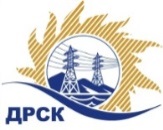 Акционерное Общество«Дальневосточная распределительная сетевая  компания»ПРОТОКОЛ ПЕРЕТОРЖКИСпособ и предмет закупки: Открытый электронный запрос предложений на право заключения Договора на выполнение работ: ПИР по строительству ВЛ-35 кВ по индивидуальному проекту для ТПр объекта "Очистные сооружения канализации. Расширение и реконструкция (II очередь) канализации в г.Хабаровске" СЗ по строительству и капитальному ремонту МКУ.Плановая стоимость закупки:  5 000 000,00 рублей без учета НДС (5 900 000,00 руб. с учетом НДС).Закупка 1133 р. 2.2.1 ГКПЗ 2016 г.ПРИСУТСТВОВАЛИ: члены постоянно действующей Закупочной комиссии 2-го уровня АО «ДРСК». ВОПРОСЫ ЗАСЕДАНИЯ ЗАКУПОЧНОЙ КОМИССИИ:В адрес Организатора закупки поступило 5 (пять) заявок на участие в  процедуре переторжки на участие в переторжке, конверты с которыми были размещены в электронном виде на Торговой площадке Системы B2B-ESV.Вскрытие конвертов было осуществлено в электронном сейфе Организатора закупки на Торговой площадке Системы B2B-ESV автоматически.Дата и время начала процедуры вскрытия конвертов с заявками на участие в переторжке: на Торговой площадке Системы B2B-ESV  в 10:00 часов благовещенского времени 28.04.2016 г Место проведения процедуры вскрытия конвертов с заявками на участие в закупке: Торговая площадка Системы B2B-ESVОтветственный секретарь Закупочной комиссии 2 уровня  АО «ДРСК»                       		     Т.В. Челышеваисп. Коврижкина Е.Ю.Тел. 397208№ 438/УКС-Пг. Благовещенск28 апреля 2016 г.№п/пНаименование Участника закупки и место нахожденияЦена заявки до переторжки, руб. без НДС.Цена заявки после переторжки без НДС, руб.1ООО «Электросетьстрой» г. Тюмень, ул. 30 лет Победы, д. 1333 900 003,00 3 008 406,002ООО «ДВ Энергосервис»г. Владивосток, ул. Снеговая, 42Д4 000 000,00 3 700 000,003ООО «Северэнергопроект»г. Вологда, ул. Комсомольская, д.34 024 852,54 2 966 316,324ООО «Северный Стандарт» г. Москва, 1-й Хвостов переулок, д. 11А 4 576 271,19 не поступила5ООО «Сибпроминвест»г. Красноярск, ул. Сплавучасток, 114 872 881,36 не поступила6ООО «ПМК Сибири»г. Красноярск, ул. Белинского, д. 54 900 000,00 2 456 000,007ООО «НПО «Сибэлектрощит»г. Омск, пр-т Мира 69 5 000 000,00 не поступила8ООО «Компания Новая Энергия»г. Новосибирск, ул. Чаплыгина, д. 933 388 983,05 2 796 610,17